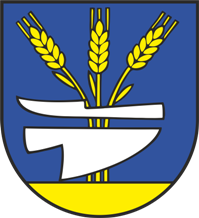 Obec Tuchyňa	Tuchyňa 205018 55				                                       V .................., dňa ...................Vec: Žiadosť o predĺženie platnosti stavebného povoleniaStavebník:  ..............................................................................................................................................................................................................................................................................................................Adresa:  .................................................................................................PSČ................................Tel.č., e-mail: ........................................................................ Druh a miesto stavby .......................................................................................................................................................Parcelné čísla stavebných pozemkov podľa KNC ........................ kat. územie ...........................Stavebné povolenie na stavbu vydal /názov úradu .....................................................................................................................................................Dňa ............................. pod č. ....................................................Dôvody, pre ktoré stavba nebola začatá do dvoch rokov od nadobudnutia právoplatnosti stavebného povolenia: ..........................................................................................................................................................................................................................................................................................................................................................................................................................................................................................................................................................................................................................................................................................................................................................................................................................................................................................................................................Súčasne dávam súhlas so spracovaním nevyhnutných osobných údajov na tento účel v zmysle zákona 
NR SR č. 122/2013 Z.z. o ochrane osobných údajov v znení neskorších predpisov.                                                                          .......................................	                   				        podpis žiadateľa Prílohy:1.	kópia právoplatného stavebného povolenia2.	doklad o uhradení správneho poplatku – platba v hotovosti alebo na účetprávnická osoba . . . . . . . . . 100 eur 	fyzická osoba . . . . ..... . . . . . 30 eur